Zarasų rajono savivaldybėS ADMINISTRacijos direktoriusĮSAKYMASDĖL RAJONO SAVIVALDYBĖS ORGANIZUOJAMĄ KOMUNALINIŲ ATLIEKŲ TVARKYMO SISTEMĄ PAPILDANČIOS ATLIEKŲ SURINKIMO SISTEMOS DIEGIMO SĄLYGŲ derinimo2016 m. kovo 2 d. Nr. I(6.6 E)-159ZarasaiVadovaudamasis Lietuvos Respublikos vietos savivaldos įstatymo 29 straipsnio        8 dalies 2 punktu, Atliekų tvarkymo įstatymo 30 straipsnio 15 dalimi, Savivaldybės organizuojamą komunalinių atliekų tvarkymo sistemą papildančių atliekų surinkimo sistemų diegimo sąlygų derinimo su savivaldybėmis taisyklių, patvirtintų Aplinkos ministro 2006 m. gegužės 16 d. įsakymu Nr. D1-232 „Dėl savivaldybės organizuojamą komunalinių atliekų tvarkymo sistemą papildančių atliekų surinkimo sistemų diegimo sąlygų derinimo su savivaldybėmis taisyklių patvirtinimo“, 8(1) punktu ir atsižvelgdamas į rajono Savivaldybės organizuojamą komunalinių atliekų tvarkymo sistemą papildančių atliekų surinkimo sistemų diegimo sąlygų nagrinėjimo komisijos 2016 m. vasario 24 d. protokolą Nr. 1,d e r i n u   asociacijos „EEPA“ rajono Savivaldybės organizuojamą komunalinių atliekų tvarkymo sistemą papildančios atliekų surinkimo sistemos diegimo sąlygas (pridedamos).Administracijos direktorius 								Ramūnas KeršysEKTRONIKOS PLATINTOJŲ ASOCIACIJOS „EEPA“ DIEGIAMOS PAPILDANČIOS ATLIEKŲ SURINKIMO SISTEMOS DIEGIMO SĄLYGOS2016 m.  .................   d.Vilnius1. Papildančios atliekų  surinkimo  sistemos diegėjas: Elektros ir elektroninės įrangos (toliau – EEĮ) bei baterijų ir akumuliatorių gamintojų ir importuotojų asociacija „EEPA“ (licencijuota gamintojų ir importuotojų organizacija) (toliau – Diegėjas).2. Papildančią atliekų surinkimo sistemą eksploatuojantys operatoriai:UAB „EMP recycling“, tel. (8-5) 243 7153, emp@emp.lt, Galinės k., Vilniaus raj.UAB „Žalvaris“, (8-37) 49 0260, info@zalvaris.lt, Palemono g. 1, KaunasUAB „Kuusakoski“, tel. (8-46) 39 7040, info.lt@kuusakoski.com, Minijos 162, Klaipėda,UAB „Karavanas LT“, tel. (8-678) 05 570, gart@zebra.lt, M. K. Čiurlionio 1-47, VilniusUAB „Baltijos perdirbimas“, tel. (8-5) 216 5893, Vilniaus g. 77, Širvintų m.UAB „Diltrus“, tel. (8-687) 91 745, diltrus@inbox.lt, Laisvės pr. 60-1107, Vilnius3. Papildančios atliekų surinkimo sistemos diegimo tikslai ir uždaviniai:3.1. Vykdyti Europos Sąjungos direktyvomis Lietuvos Respublikai ir Lietuvos Respublikos savivaldybėms, gamintojams ir importuotojams bei atliekų tvarkytojams nustatytas EEĮ bei baterijų ir akumuliatorių atliekų tvarkymo (surinkimo ir perdirbimo) užduotis.3.2. Sudaryti savivaldybės gyventojams ir organizacijoms galimybes nemokamai ir patogiai atsikratyti EEĮ atliekomis  (nemokamas EEĮ atliekų išvežimas iš namų ūkių ir biurų).3.3. Organizuoti efektyvią,  visiems savivaldybėms gyventojams prieinamą švietėjišką veiklą apie EEĮ ir baterijų bei akumuliatorių atliekų tvarkymą.3.4. Mažinti komunalinių atliekų tvarkymo savivaldybių valdomose sistemose išlaidas ir nerūšiuotų komunalinių atliekų, patenkančių į regioninius sąvartynus, kiekius.3.5. Savalaikių ir tikslių ataskaitų apie surinktus atliekų kiekius teikimas Lietuvos Respublikos aplinkos ministerijai ir šalies savivaldybėms.4. Teritorija  ir  vietos,  kuriose  diegiama  papildanti atliekų  surinkimo  sistema: Zarasų rajono savivaldybės teritorija, konkrečios vietos nurodytos Priede Nr. 2. Surinkimo vietos steigiamos sutartiniu pagrindu su suinteresuotomis šalimis ir pateiktas sąrašas nėra baigtinis.5. Numatomų rinkti atliekų pavadinimai, nurodant  atliekų sąrašo kodus:UAB „EMP Recycling“:UAB „Žalvaris“:UAB „Kuusakoski“:UAB „Karavanas LT“ :UAB „Baltijos perdirbimas“:UAB “Diltrus”:6. Atliekų surinkimo būdas, periodiškumas ir  numatomos priemonės atliekų surinkimui:6.1. Nemokamai išvežant EEĮ atliekas iš namų ūkių ir biurų. Užsakymai išvežimui priimami telefonu 8 695 55 111 arba elektroniniu paštu: surinkimas@epa.lt taip pat svetainėje www.epa.lt. Užsakymai nemokamam atliekų išvežimui priimami visoje Lietuvoje. Dėl atliekų paėmimo laiko su kiekvienu atliekų turėtoju susitariama individualiai.6.2. Savivaldybės teritorijoje esančiose įstaigose ir organizacijose (pagal atskiras sutartis) statant specialias talpas EEĮ ir baterijų bei akumuliatorių atliekų surinkimui. Atliekos iš surinkimo talpų surenkamos ne rečiau kaip kartą per 6 mėnesius arba pagal iškvietimą prisipildžius atliekų surinkimo talpai.6.3. Atvežant į įmonių artimiausią veiklavietę, arba Diegėjo įsteigtas surinkimo vietas (adresai pateikti Priede Nr. 2).7. Atliekų turėtojai, iš kurių numatoma rinkti atliekas: Zarasų rajono savivaldybės teritorijos gyventojai ir juridiniai asmenys.8. Veiklos finansavimo šaltinis:  Atliekų surinkimo ir perdirbimo veikla bus finansuojama iš Asociacijos EEPA steigėjų ir narių atliekų tvarkymui skiriamų lėšų.           9. Dalyvavimas šviečiant visuomenę atliekų tvarkymo klausimais:9.1 Tiek sistemos Diegėjo www.epa.lt tiek operatorių svetainėse www.emp.lt, www.zalvaris.lt, www.kuusakoski.com, pateikiama informacija apie EEĮ atliekas, jų klasifikacija, galima žala, atsikratymo būdai, nuorodos į teisės aktus.   9.2 Visoms įmonėms  bei bendruomenėms siūloma informacinė – reklaminė medžiaga: bukletai su išsamia informacija apie EEĮ atliekas, plakatai, skrajutės. Taip pat su kiekviena įstaiga, kuri pageidauja prisidėti prie švietėjiškos veiklos,  gali būti aptartos ir kitos, pavyzdžiui gamtosauginių renginių rėmimo galimybės.9.3. Diegėjas Lietuvos Respublikos aplinkos ministerijai  kasmet rengia, teikia ir derina švietimo programas, kuriose numatomi informaciniai pranešimai ir straipsniai laikraščiuose ir žurnaluose, interneto portaluose, radijo ir televizijos laidose. Taip pat Diegėjas nuolat finansuoja įvairias atliekų rinkimo akcijas, vykdo švietimo programas šalies švietimo įstaigose. Kasmet šveitimo programoms vykdyti išleidžiama ne mažiau kaip 3% atliekų tvarkymui skiriamų lėšų. Diegėjas informaciją apie įrengtas Atliekų surinkimo vietas bei teisingą atliekų tvarkymą skelbia regioninėje žiniasklaidoje ne rečiau kaip kartą per tris mėnesius.Asociacijos „EEPA“ direktorius                   __________________________     Linas IvanauskasZarasų rajono savivaldybėsadministracijos direktorius 			        			                    Ramūnas KeršysAtliekų kodaiAtliekų pavadinimaiApmokestinamųjų gaminių (nešiojamų baterijų) atliekosApmokestinamųjų gaminių (nešiojamų baterijų) atliekos20 01 33*Baterijos ir akumuliatoriai, nurodyti 16 06 01, 16 06 02 arba 16 06 03, nerūšiuotos baterijos ar akumuliatoriai, kuriuose yra tos baterijos20 01 34Baterijos ir akumuliatoriai, nenurodyti 20 01 33Elektros ir elektroninės įrangos atliekosElektros ir elektroninės įrangos atliekos20 01 21*Dienos šviesos lempos ir kitos atliekos, kuriose yra gyvsidabrio20 01 23*Nebenaudojama įranga, kurioje yra chlorfluorangliavandenilių20 01 35*Nebenaudojama elektros ir elektroninė įranga nenurodyta 20 01 21 ir 20 01 23, kurioje yra pavojingų sudedamųjų dalių20 01 36Nebenaudojama elektros ir elektroninė įranga nenurodyta 20 01 21, 20 01 23 ir 20 01 35Atliekų kodaiAtliekų pavadinimaiApmokestinamųjų gaminių (nešiojamų baterijų) atliekosApmokestinamųjų gaminių (nešiojamų baterijų) atliekos16 06 01*Švino akumuliatoriai16 06 02*Nikelio-kadmio akumuliatoriai16 06 03*Gyvsidabrio baterijos16 06 04Šarminės baterijos (išskyrus 16 06 03)16 06 05Kitos baterijos ir akumuliatoriai20 01 33*Baterijos ir akumuliatoriai, nurodyti 16 06 01, 16 06 02 arba 16 06 03, nerūšiuotos baterijos ar akumuliatoriai, kuriuose yra tos baterijos20 01 34Baterijos ir akumuliatoriai, nenurodyti 20 01 33Elektros ir elektroninės įrangos atliekosElektros ir elektroninės įrangos atliekos20 01 21*Dienos šviesos lempos ir kitos atliekos, kuriose yra gyvsidabrio20 01 23*Nebenaudojama įranga, kurioje yra chlorfluorangliavandenilių20 01 35*Nebenaudojama elektros ir elektroninė įranga nenurodyta 20 01 21 ir 20 01 23, kurioje yra pavojingų sudedamųjų dalių20 01 36Nebenaudojama elektros ir elektroninė įranga nenurodyta 20 01 21, 20 01 23 ir 20 01 35Atliekų kodaiAtliekų pavadinimaiElektros ir elektroninės įrangos atliekosElektros ir elektroninės įrangos atliekos20 01 21*Dienos šviesos lempos ir kitos atliekos, kuriose yra gyvsidabrio20 01 23*Nebenaudojama įranga, kurioje yra chlorfluorangliavandenilių20 01 35*Nebenaudojama elektros ir elektroninė įranga nenurodyta 20 01 21 ir 20 01 23, kurioje yra pavojingų sudedamųjų dalių20 01 36Nebenaudojama elektros ir elektroninė įranga nenurodyta 20 01 21, 20 01 23 ir 20 01 35Atliekų kodaiAtliekų pavadinimaiApmokestinamųjų gaminių (nešiojamų baterijų) atliekosApmokestinamųjų gaminių (nešiojamų baterijų) atliekos20 01 33*Baterijos ir akumuliatoriai, nurodyti 16 06 01, 16 06 02 arba 16 06 03, nerūšiuotos baterijos ar akumuliatoriai, kuriuose yra tos baterijos20 01 34Baterijos ir akumuliatoriai, nenurodyti 20 01 33Elektros ir elektroninės įrangos atliekosElektros ir elektroninės įrangos atliekos20 01 21*Dienos šviesos lempos ir kitos atliekos, kuriose yra gyvsidabrio20 01 23*Nebenaudojama įranga, kurioje yra chlorfluorangliavandenilių20 01 35*Nebenaudojama elektros ir elektroninė įranga nenurodyta 20 01 21 ir 20 01 23, kurioje yra pavojingų sudedamųjų dalių20 01 36Nebenaudojama elektros ir elektroninė įranga nenurodyta 20 01 21, 20 01 23 ir 20 01 35Atliekų kodaiAtliekų pavadinimai20 01 36Stambūs namų apyvokos prietaisai, išskyrus prietaisus su šaldymo įranga20 01 23Stambūs namų apyvokos prietaisai su šaldymo įranga20 01 35Elektriniai radiatoriai (tepaliniai)20 01 23Oro kondicionavimo prietaisai20 01 36Smulkūs namų apyvokos prietaisai20 01 36IT ir telekomunikacinė įranga, išskyrus kompiuterių monitorius20 01 35Spausdintuvai20 01 35Kompiuterių monitoriai20 01 36Vartojimo įranga išskyrus televizorius20 01 35Televizoriai20 01 36Apšvietimo įranga, išskyrus dujošvytes lempas20 01 21Dujošvytės lempos (tiesios fluorescencinės lempos, kompaktinės fluorescencinės lempos, didelio ryškumo išlydžio lempos, įskaitant suslėgto natrio lempas ir metalų halidų lempas, žemo slėgio natrio lempos)20 01 36Elektros ir elektroniniai įrankiai20 01 36Žaislai, laisvalaikio ir sporto įranga20 01 36 20 01 35Medicininiai prietaisai20 01 35 20 01 36Stebėsenos ir kontrolės prietaisai20 01 36Automatiniai daiktų išdavimo įtaisaiAtliekų kodaiAtliekų pavadinimaiApmokestinamųjų gaminių (nešiojamų baterijų) atliekosApmokestinamųjų gaminių (nešiojamų baterijų) atliekos20 01 33*Baterijos ir akumuliatoriai, nurodyti 16 06 01, 16 06 02 arba 16 06 03, nerūšiuotos baterijos ar akumuliatoriai, kuriuose yra tos baterijos20 01 34Baterijos ir akumuliatoriai, nenurodyti 20 01 33Elektros ir elektroninės įrangos atliekosElektros ir elektroninės įrangos atliekos20 01 21*Dienos šviesos lempos ir kitos atliekos, kuriose yra gyvsidabrio20 01 23*Nebenaudojama įranga, kurioje yra chlorfluorangliavandenilių20 01 35*Nebenaudojama elektros ir elektroninė įranga nenurodyta 20 01 21 ir 20 01 23, kurioje yra pavojingų sudedamųjų dalių20 01 36Nebenaudojama elektros ir elektroninė įranga nenurodyta 20 01 21, 20 01 23 ir 20 01 35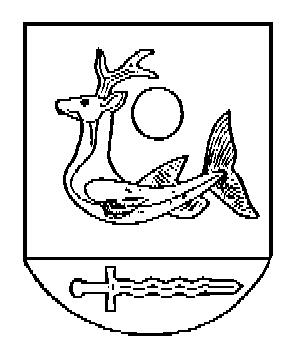 